УТВЕРЖДАЮДиректор МП «Теплоснабжение»__________________ Ю.И. Юрков                                                                    «23» марта 2016 г.(1 ЭТАП - ПРЕДВАРИТЕЛЬНЫЙ КВАЛИФИКАЦИОННЫЙ ОТБОР)Подготовила:Инженер ПТО Лосникова О.В.(Ф.И.О., должность) «23» марта 2016 г.г. Обнинск2016 г.Часть I. Открытый конкурс с предварительным квалификационным отбором (1 этап).Настоящая документация подготовлена в соответствии с Федеральным законом № 223-ФЗ от 18.07.2011 "О закупках товаров, работ, услуг отдельными видами юридических лиц", Гражданским Кодексом Российской Федерации, иными нормативными правовыми актами, а также в соответствии с Положением о закупках товаров, работ, услуг для собственных нужд МП «Теплоснабжение».Приложение № 1 к конкурсной документации Форма описи документов, представляемых для участия в конкурсеОПИСЬ ДОКУМЕНТОВпредставляемых для участия в открытом конкурсеНастоящим___________________________________________________________________                                        (наименование организации – Участника размещения заказа)подтверждает, что для участия в данном открытом конкурсе нами направляются ниже перечисленные документы:Приложение № 2 к конкурсной документации Форма заявки на участие в открытом конкурсеОформляется на бланке участника с указанием даты и исходящего номераЗАЯВКА НА УЧАСТИЕ В ПРЕДВАРИТЕЛЬНОМ КВАЛИФИКАЦИОННОМ ОТБОРЕЗАЯВКА НА УЧАСТИЕ В ОТКРЫТОМ КОНКУРСЕ С ПРЕДВАРИТЕЛЬНЫМ КВАЛИФИКАЦИОННЫМ ОТБОРОМ
________________________________________________________________________________________________________________(указывается направление закупок в соответствии с извещением о проведении открытого конкурса с предварительным квалификационным отбором)1._____________________________________________________________________(наименование участника закупки с указанием организационно-правовой формы, место нахождения, почтовый адрес (для юридического лица), фамилия, имя, отчество, паспортные данные, сведения о месте жительства (для физического лица), номер контактного телефона)в лице ______________________________________________________________________(наименование должности, Ф.И.О. руководителя, уполномоченного лица)сообщает о согласии участвовать в предварительном квалификационном отборе на условиях, установленных в извещении о проведении предварительного квалификационного отбора и конкурсной документации, и направляет настоящую заявку на участие в предварительном квалификационном отборе.2. Сообщаем, что для оперативного уведомления нас по вопросам организационного характера и взаимодействия с заказчиком нами уполномочен _______________________________________________________ (указать Ф.И.О. полностью, должность и контактную информацию уполномоченного лица, включая телефон, факс (с указанием кода), адрес). Все сведения о проведении предварительного квалификационного отбора просим сообщать указанному уполномоченному лицу.3. Наши банковские реквизиты: ИНН ____________________, КПП _________________________, ОГРН_______________________, ОКПО__________________, ОКОПФ_________________Наименование обслуживающего банка ____________________Расчетный счет ____________________, корреспондентский счет ____________________Код БИК ____________________4. Корреспонденцию в наш адрес просим направлять по адресу: _______________________, e-mail:_______________________________________________Приложение № 3 к конкурсной документации                                                 Форма анкеты участника размещения заказаАНКЕТА УЧАСТНИКА РАЗМЕЩЕНИЯ ЗАКАЗА                                                 Приложение № 4 к конкурсной документации                                                                     Форма справки о выполнении аналогичных работ, услугСПРАВКА О ВЫПОЛНЕНИИ АНАЛОГИЧНЫХ РАБОТ, ОКАЗАНИИ АНАЛОГИЧНЫХ УСЛУГ ЗА ПОСЛЕДНИЕ 2 ГОДА
от «____»_____________ г. Наименование и адрес участника открытого конкурса: _____________________________* Участник должен указать фактически выполненные по договору объемы работ, поставок.* Заказчик рекомендует участникам приложить копии отзывов об их работе, данные контрагентами.* Информация по трем наиболее крупным договорам за каждый год подтверждается копиями документов первичного бухгалтерского учета (актами выполненных работ), заверенных участником.Приложение № 5 к конкурсной документации Форма справки о материально-технических ресурсахСПРАВКА О МАТЕРИАЛЬНО-ТЕХНИЧЕСКИХ РЕСУРСАХот «____»_____________ г. Наименование и адрес участника открытого конкурса: _____________________________В данной справке перечисляются имеющиеся у Участника на правах собственности или на ином законном основании материально-технические ресурсы, которые Участник считает ключевыми и планирует использовать в ходе исполнения Договора, с приложением к данной форме копий актов о приемке-передаче объектов основных средств по каждой единице технологического оборудования, привлекаемого для выполнения требуемых работ. В случае применения арендуемого оборудования необходимо предоставить копии договоров аренды, проката, лизинга, и т.д.Приложение № 6 к конкурсной документацииФорма справки о кадровых ресурсах
СПРАВКА О КАДРОВЫХ РЕСУРСАХ от «____»_____________ г. Наименование и адрес участника открытого конкурса: _______________________Таблица-1. Основные кадровые ресурсы, привлеченные Участником при исполнении данного ДоговораТаблица-2. Общее количество персоналаПриложение:Копии квалификационных аттестатов (сертификатов) специалистов на __листах, в 1 экз.Приложение № 7 к конкурсной документацииФорма запроса на разъяснение положений документации о закупкеОформляется на бланке участника Запрос на разъяснение документации о закупкеПрошу Вас разъяснить следующие положения документации по открытому конкурсу___________________________________________________________________________                                       (наименование открытого конкурса)Часть III. ТЕХНИЧЕСКОЕ ЗАДАНИЕна проведение работ по техническому перевооружению котла КВГМ-100 ст. №10 в части систем газопотребления, мазутоснабжения и создания АСУ ТП.1. Общая часть.1.1. Настоящее техническое задание определяет объем и порядок выполнения работ по техническому перевооружению котла КВГМ-100 ст. №10 в части системы газопотребления, мазутоснабжения и создания АСУ ТП.1.2. Место выполнения работ, адрес объекта:	Котельная муниципального предприятия «Теплоснабжение» по адресу:            249038, г.Обнинск, Калужская область, Коммунальный проезд,21.1.3. Срок: 6 месяцев с даты подписания договора.	Этапы выполнения работ – в соответствии с графиком производства работ.1.4. Гарантийный срок на выполненные работы не менее 3 лет от даты подписания Заказчиком акта сдачи-приемки выполненных работ.	Устранение всех обнаруженных в ходе эксплуатации дефектов выполненных работ в течение гарантийного срока Подрядчик производит своими силами и за свой счет.1.5. В стоимость затрат должны быть включены:	стоимость всех материалов и все расходы, связанные с выполнением работ, транспортные расходы по доставке материалов и рабочей силы до места выполнения работ, погрузо-разгрузочные работы, налоги, сборы и другие обязательные платежи.1.6. Цена договора определяется по итогам закупочной процедуры. Для подтверждения цены договора участник закупки разрабатывает и представляет смету в обязательном порядке.1.7. Целью настоящих работ является приведение систем газоснабжения, мазутоснабжения котла КВГМ-100 ст. №10 в соответствие с требованиями нормативных документов и создание АСУ ТП при работе котла на газе, мазуте и совместном сжигании газа и мазута.2. Объем работ по техническому заданию.2. Строительно-монтажные работы, пусконаладочные и прочие работы в части котла КВГМ-100 №10 в следующем объеме:2.1. согласно рабочему проекту ЗАО «Промавтоматика» ПР-30/09 «Приведение системы газоснабжения двух котлов ДКВР-20-13, двух котлов ДЕ-25-14, трех котлов ПТВМ-50, четырех котлов КВГМ-100 котельной МП "Теплоснабжение" в соответствие с ПБ, разработка АСУ ТП в пределах котлов, г. Обнинск» с соответствующими внесенными изменениямитом 1 ПР-30/09-ОПЗ.4 (Общая пояснительная записка), том 2 ПР-30/09-ГСВ.4 (Газоснабжение внутреннее), том 3 ПР-30/09-ВС.4 (Воздухоснабжение), том 4 ПР-30/09-КМ.4 (Конструкции металлические), том 5 ПР-30/09-АГСВ.4 (Автоматизация котлов) 2.2. согласно рабочему проекту ЗАО «Промавтоматика» ПР-06/12ИК «Техническое перевооружение системы мазутоснабжения котла и АСУ ТП в части мазутоснабжения для двух котлов ДЕ-25 и четырех котлов КВ-ГМ-100. Котлы КВ-ГМ-100 ст. №№ 8, 9, 10, 11» с соответствующими внесенными изменениямитом 1 ПР-06/12ИК-ОПЗ.2 (Общая пояснительная записка), том 2 ПР-06/12ИК-МС.2 (Мазутоснабжение), том 3 ПР-06/12ИК-АМС.2 (Автоматизация).Непредвиденные работы и затраты, необходимые для выполнения работ «под ключ» в размере 2 % согласно п. 4.96 МДС 81-35.2004 (за счет исполнителя).подключение существующей системы контроля СО, СH4 к автоматике системы безопасности котла, предусматривающей отключение подачи топлива на котел в случае наличия загазованности котельной. для оперативной растопки котлов при посадках напряжения, а также для повышения надежности, быстродействия схемы управления котлами и удобства обслуживания необходимо оборудовать автоматизированное рабочее место (АРМ) котла индивидуальным рабочим столом с процессором и монитором.проведение пусконаладочных работ должно быть произведено с привлечением специалистов группы компании «АМАКС», выполнившей вышеуказанные проекты, изготовившей газовое оборудование и владеющих программным обеспечением.Устранение замечаний рабочего проекта «Приведение системы газопотребления котлов КВГМ-100 ст.№ 8, 9, 10 в соответствие с правилами безопасности, разработка АСУ ТП» (ПР-30/09 и проекта ПР 06/12 ИК:- предусмотреть в проекте установку привода к существующему шиберу на газоходе котла после дымососа с управлением от ШУК-ВПК с автоматизированного рабочего места (АРМ) и с отображением на мониторе;- предусмотреть в проекте управление задвижками на входе сетевой воды в котел и на выходе из котла от ШУК-ВПК с АРМ с отображением на мониторе;- для постоянного контроля эффективности сжигания топлива уточнить место установки датчика кислородомера, т.к. газоход за котлом раздваивается. Рекомендации по измерению газового состава приведены в методических указаниях «Организация контроля газового состава продуктов сгорания стационарных паровых и водогрейных котлов» (СО 34.02.320-2003);- вывести на монитор АРМ показатели экономичности работы котла – коэффициент полезного действия и коэффициент избытка воздуха;- предусмотреть перенос ключей управления существующей задвижкой на мазутопроводе котла и регулирующим клапаном.3. Требования к применяемым материалам.3.1. Применяемые материалы и оборудование должны соответствовать проекту, должны быть сертифицированы, соответствовать требованиям СанПиН и пожарным нормам, экологическим требованиям, соответствовать требованиям надежности и безопасности. Подтверждающие документы должны быть переданы Заказчику до начала их монтажа на объекте. Поставляемые материалы и оборудование должны быть новые и ранее нигде не использоваться.4. Условия выполнения работ.4.1. Работы выполняются в условиях действующего оборудования, в связи с чем подрядчик обязан:- оформить акт-допуск и наряд на проведение строительно-монтажных работ в соответствии с требованиями п.4.8 Правил безопасности при эксплуатации тепломеханического оборудования электростанций и тепловых сетей (РД 34.03.201-97);- соблюдать правила внутреннего трудового распорядка предприятия, требования контрольно-пропускного режима;- разработать мероприятия исключающие отрицательное влияние на действующее оборудование (обеспыливание рабочей зоны, ежедневную влажную уборку рабочей зоны, выгородку зоны строительно-монтажных работ);- производить складирование металлолома на площадку, указанную заказчиком;- производить складирование и хранение оборудования и материалов в местах, отвечающих требованиям к данному оборудованию.4.2. Работы должны выполняться специализированными организациями, имеющими свидетельство о допуске, выданное саморегулируемой организацией (СРО) в соответствии с Приказом Минрегиона РФ от 30.12.2009 № 624 на данный вид работ. 5. Общие требования к выполнению работ.5.1. Подрядчик должен сдать законченный объект в эксплуатацию «под ключ».	При этом подрядчик обязан:- выполнять требования, предъявляемые Заказчиком при осуществлении технического контроля и надзора за ходом выполнения работ, а также выполнять требования уполномоченных представителей контролирующих и надзорных органов;- выполнить работы своими материалами, силами и средствами в соответствии со сметной документацией, Техническим заданием, строительными нормами, правилами, стандартами и иными нормативно-правовыми документами, действующими на территории РФ;- предоставить и согласовать с Заказчиком план производства работ (ППР) и график производства работ;- предоставить Заказчику приказ о назначении представителя Подрядчика ответственного за качественное и безопасное выполнение работ на объекте;- произвести поставку оборудования и материалов, необходимых для выполнения работ.  Оборудование и материалы должны соответствовать проекту, ГОСТам и ТУ.6. Требования к безопасности выполнения работ.			Вся полнота ответственности при выполнении работ на объекте за соблюдением норм и правил по технике безопасности и пожарной безопасности возлагается на Подрядчика. Организация строительной площадки должна обеспечивать безопасность труда работающих на всех этапах производства работ.			До начала производства работ необходимо провести вводный и первичный инструктаж работникам Подрядчика и оформить акт-допуск на выполнение работ в соответствии с РД 34.03.201-97. Место производства работ должно соответствовать требованиям пожарной безопасности и укомплектовано Подрядчиком первичными средствами тушения пожара.7. Порядок сдачи и приемки работ.7.1. 	За пять рабочих дней до начала приемки завершенного объекта Подрядчик передает Заказчику два экземпляра исполнительной документации, а также паспорта и сертификаты на оборудование и материалы, оформленные в установленном порядке.7.2. 	До начала пусконаладочных работ Поставщик программно-технологического комплекса (ПТК) проводит обучение и стажировку оперативного и ремонтного персонала Заказчика. Сроки обучения и численный состав обучаемого персонала согласовывается между Заказчиком и Поставщиком на этапе заключения договора.7.3. 	Подрядчик составляет и передает Заказчику инструкцию по эксплуатации и техническому обслуживанию смонтированного оборудования, программное обеспечение, руководство пользователя программным обеспечением, руководство программиста по программному сопровождению системы и другую документацию, необходимую для обучения персонала и обеспечения технического обслуживания и бесперебойной работы оборудования и оперативного устранения неисправностей и сбоев в работе ПТК.7.4. 	Работы считаются законченными «под ключ» после проведения комплексного опробования котла и смонтированного оборудования на газе, мазуте и смеси газа и мазута и предоставления технического отчета о наладке оборудования.	Окончание работ оформляется двусторонним актом.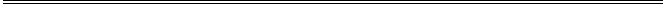 Подготовила: Инженер ПТО Лосникова О.В. «23» марта 2016 г.                                                   ДОКУМЕНТАЦИЯоткрытого конкурса с предварительным квалификационным отбором на техническое перевооружение системы газопотребления и мазутоснабжения котла КВГМ-100 № 10Предмет договора: Техническое перевооружение системы газопотребления и мазутоснабжения котла КВГМ-100 № 10Предмет договора: Техническое перевооружение системы газопотребления и мазутоснабжения котла КВГМ-100 № 101.Требования к качеству, техническим характеристикам товара, работы, услуги, к их безопасности, к функциональным характеристикам (потребительским свойствам) товара, к размерам, упаковке, отгрузке товара, к результатам работы и иные требования, связанные с определением соответствия поставляемого товара, выполняемой работы, оказываемой услуги потребностям Заказчика:Подробно объем выполняемых работ/оказания услуг представлен в Части III. Техническое задание данной документации.2.Требования к содержанию, форме, оформлению и составу заявки на участие в закупке:Заявка на участие в открытом конкурсе с предварительным квалификационным отбором (ПКО), которую представляет участник размещения заказа, должна быть подготовлена по формам, указанным в приложении к настоящей документации.Сведения, которые содержатся в заявке на участие в открытом конкурсе с ПКО, не должны допускать двусмысленных толкований.Все документы, представленные участниками размещения заказа в составе заявки на участие в конкурсе, должны быть заполнены по всем пунктам, иметь четкую печать текстов, подписаны участником размещения заказа или лицом, уполномоченным таким участником размещения заказа и скреплены печатью участника размещения заказа. Подчистки и исправления не допускаются, за исключением исправлений, парафированных лицами, подписавшими заявку на участие в конкурсе (или лицами, уполномоченными участником размещения заказа). При подготовке заявки на участие в конкурсе и документов, прилагаемых к заявке, не допускается применение факсимильных подписей.Заявка на участие в открытом конкурсе с ПКО, поданная участником размещения заказа в письменной форме, оформляется следующим образом. Все листы заявки на участие в открытом конкурсе с ПКО должны быть прошиты в один том и пронумерованы. Заявка на участие в закупке должна содержать опись входящих в ее состав документов, быть скреплена печатью участника размещения заказа (для юридических лиц) и подписана участником размещения заказа или лицом, уполномоченным таким участником размещения заказа. Соблюдение участником размещения заказа указанных требований означает, что все документы и сведения, входящие в состав заявки на участие в открытом конкурсе с ПКО поданы от имени участника размещения заказа, а также подтверждает подлинность и достоверность представленных в составе заявки на участие в конкурсе документов и сведений. При нумерации страниц заявки на участие в открытом конкурсе с ПКО номера на оригиналах официальных документов, выданных участнику размещения заказа третьими лицами и содержащими печать (доверенности, нотариально заверенные копии и др.), проставляются простым карандашом на обороте страницы в левом нижнем углу.Участник размещения заказа может поместить заявку на участие в открытом конкурсе с ПКО в запечатанный конверт. 	Все заявки на участие в открытом конкурсе с ПКО, а также отдельные документы, входящие в состав заявок на участие в конкурсе, не возвращаются, кроме отозванных участниками закупки заявок на участие в конкурсе, а также заявок, предоставленных позже установленного срока на участие в конкурсе.3.Требования к описанию участниками закупки поставляемого товара, который является предметом закупки, его функциональных характеристик (потребительских свойств), его количественных и качественных характеристик, требования к описанию участниками закупки выполняемой работы, оказываемой услуги, которые являются предметом закупки их количественных и качественных характеристик:Участник размещения заказа представляет в составе заявки документальные подтверждения о соответствии предлагаемых к оказанию услуг техническим требованиям документации открытого конкурса с ПКО по формам, прилагаемым к документации и с приложением документов, указанных в п. 10 настоящей документацииТакие подтверждения могут быть представлены в текстовой форме, технических данных или комментариев и должны включать подробное описание планируемых к оказанию услуг.4.Место, условия и сроки (периоды) поставки товара, выполнения работы, оказания услугиКалужская область, г. Обнинск, Коммунальный проезд, д.21Срок: 6 месяцев с даты подписания договора.5.Сведения о начальной (максимальной) цене договора (цене лота) / сведения о цене единицы товара, работы, услугиЦена договора не определена на этапе предварительного квалификационного отбора.6.Форма, сроки и порядок оплаты товара, работы, услугиФорма оплаты – безналичный расчет. Оплата производится Заказчиком в сроки и в порядке, предусмотренным в проекте Договора (будет представлен в составе документации второго этапа открытого конкурса с ПКО)7.Порядок формирования цены договора (цены лота), с учетом или без учета расходов на перевозку, страхование, уплату таможенных пошлин, налогов и других обязательных платежейСтоимость работ по договору определяется согласованной сторонами сметой.8.Порядок, место, дата начала и дата окончания срока подачи заявок на участие в закупкеУчастник открытого конкурса с ПКО подает заявку в письменной форме на фирменном бланке организации заверенное печатью участника и подписью руководителя или лицом, уполномоченным руководителем участника. Заявка может быть подана по почте, лично, секретарю, в том числе и в запечатанном конверте по адресу 249038, Калужская область, г. Обнинск, Коммунальный проезд, д.21 АБК 1, каб.315 с 8-00 до 16-00, обед с 11-45 до 13-15.Заявки на участие в открытом конкурсе принимаются, начиная со дня следующего за днем размещения на официальном сайте извещения о проведении открытого конкурса.9.Сведения об ограничениях и требованиях, определенных статьей 8 Положения, и перечень документов, представляемых участниками закупки для подтверждения их соответствия установленным требованиям           Не устанавливаются10.Требования к участникам закупки и перечень документов, представляемых участниками закупки для подтверждения их соответствия установленным требованиямДля участия в процедурах закупок участники закупок должны соответствовать следующим общим требованиям: - соответствовать требованиям, устанавливаемым в соответствии с законодательством Российской Федерации к лицам, осуществляющим поставку товаров, выполнение работ, оказание услуг, являющихся предметом закупки;- не находиться в процессе ликвидации или банкротства; - деятельность участника закупок не должна быть приостановлена в порядке, предусмотренном Кодексом Российской Федерации об административных правонарушениях;- сведения об участнике закупки не должны находиться в реестре недобросовестных поставщиков, предусмотренном статьей 5 Федерального закона от 18.07.2011 № 223-ФЗ "О закупках товаров, работ, услуг отдельными видами юридических лиц", и (или) в реестре недобросовестных поставщиков, предусмотренном Федеральным законом от 5 апреля 2013 года № 44-ФЗ "О контрактной системе в сфере закупок товаров, работ, услуг для обеспечения государственных и муниципальных нужд".Дополнительные требования к участнику размещения заказа:- Должен иметь свидетельство о допуске, выданным саморегулируемой организацией (СРО) в соответствии Приказом Минрегиона РФ от 30.12.2009 № 624 на следующие виды работ: 2. Подготовительные работы2.4. Установка и демонтаж инвентарных наружных и внутренних лесов, технологических мусоропроводов <*>10. Монтаж металлических конструкций10.1. Монтаж, усиление и демонтаж конструктивных элементов и ограждающих конструкций зданий и сооружений12. Защита строительных конструкций, трубопроводов и оборудования (кроме магистральных и промысловых трубопроводов)12.3. Защитное покрытие лакокрасочными материалами <*>12.12. Работы по огнезащите строительных конструкций и оборудования15. Устройство внутренних инженерных систем и оборудования зданий и сооружений15.3. Устройство и демонтаж системы газоснабжения15.4. Устройство и демонтаж системы вентиляции и кондиционирования воздуха <*>15.5. Устройство системы электроснабжения <*>15.6. Устройство электрических и иных сетей управления системами жизнеобеспечения зданий и сооружений <*>23. Монтажные работы23.4. Монтаж оборудования котельных23.5. Монтаж компрессорных установок, насосов и вентиляторов <*>23.6. Монтаж электротехнических установок, оборудования, систем автоматики и сигнализации <*>24. Пусконаладочные работы24.5. Пусконаладочные работы коммутационных аппаратов24.6. Пусконаладочные работы устройств релейной защиты24.9. Пусконаладочные работы электрических машин и электроприводов24.10. Пусконаладочные работы систем автоматики, сигнализации и взаимосвязанных устройств <*>24.11. Пусконаладочные работы автономной наладки систем <*>24.12. Пусконаладочные работы комплексной наладки систем <*>24.13. Пусконаладочные работы средств телемеханики24.14. Наладки систем вентиляции и кондиционирования воздуха <*>24.21. Пусконаладочные работы водогрейных теплофикационных котлов <*>24.22. Пусконаладочные работы котельно-вспомогательного оборудования <*>24.24. Пусконаладочные работы технологических установок топливного хозяйства24.25. Пусконаладочные работы газовоздушного тракта24.26. Пусконаладочные работы общекотельных систем и инженерных коммуникаций32. Работы по осуществлению строительного контроля привлекаемым застройщиком или заказчиком на основании договора юридическим лицом или индивидуальным предпринимателем32.5. Строительный контроль за работами в области теплогазоснабжения и вентиляции (виды работ N 15.2, 15.3, 15.4, 23.4, 23.5, 24.14, 24.19, 24.20, 24.21, 24.22, 24.24, 24.25, 24.26, группы видов работ N 18, 19)32.6. Строительный контроль за работами в области пожарной безопасности (вид работ N 12.3, 12.12, 23.6, 24.10 - 24.12)32.7. Строительный контроль за работами в области электроснабжения (вид работ N 15.5, 15.6, 23.6, 24.3 - 24.10, группа видов работ N 20)33. Работы по организации строительства, реконструкции и капитального ремонта привлекаемым застройщиком или заказчиком на основании договора юридическим лицом или индивидуальным предпринимателем (генеральным подрядчиком):33.1. Промышленное строительство33.1.11. Тепловые электростанции33.4. Объекты электроснабжения до 110 кВ включительно33.5. Объекты теплоснабжения33.6. Объекты газоснабжения- должен иметь свидетельство о допуске, выданным саморегулируемой организацией (СРО) в соответствии Приказом Минрегиона РФ от 30.12.2009 № 624 на виды работ по подготовке проектной документации:4.1. Работы по подготовке проектов внутренних инженерных систем отопления, вентиляции, кондиционирования, противодымовой вентиляции, теплоснабжения и холодоснабжения4.2. Работы по подготовке проектов внутренних инженерных систем водоснабжения и канализации4.3. Работы по подготовке проектов внутренних систем электроснабжения4.4. Работы по подготовке проектов внутренних слаботочных систем4.5. Работы по подготовке проектов внутренних диспетчеризации, автоматизации и управления инженерными системами4.6. Работы по подготовке проектов внутренних систем газоснабжения6.3. Работы по подготовке технологических решений производственных зданий и сооружений и их комплексов7.2. Инженерно-технические мероприятия по предупреждению чрезвычайных ситуаций природного и техногенного характера10. Работы по подготовке проектов мероприятий по обеспечению пожарной безопасности13. Работы по организации подготовки проектной документации, привлекаемым застройщиком или заказчиком на основании договора юридическим лицом или индивидуальным предпринимателем (генеральным проектировщиком)Подтверждающим документом является свидетельство о допуске к определенному виду или видам работ;- иметь кадровые и финансовые ресурсы, необходимые для выполнения работ, услуг, являющихся предметом закупки;- иметь все оборудование, необходимое для выполнения работ, оказания услуг;- не менее 3-х специалистов (должностных лиц) подрядной организации должны быть аттестованы согласно «Порядку подготовки и аттестации работников организаций, поднадзорных Федеральной службе по экологическому, технологическому и атомному надзору», утвержденному Приказом Ростехнадзора от 29.01.2007 № 37 (Зарегистрирован в Министерстве юстиции Российской Федерации 22.03.2007 № 9133). Подтверждающим документом является протокол заседания аттестационной комиссии или его заверенная копия. Области аттестации: А (Проверка знаний общих требований промышленной безопасности, установленных федеральными законами и иными нормативными правовыми актами Российской Федерации) Б7 (Требования промышленной безопасности на объектах газораспределения и газопотребления), Б8 (Требования промышленной безопасности к оборудованию, работающему под давлением) и Г2 (Требования к порядку работы на тепловых энергоустановках и тепловых сетях).  - организация должна иметь аттестованную технологию сварки согласно «Порядку применения сварочных технологий при изготовлении, монтаже, ремонте и реконструкции технических устройств для опасных производственных объектов», утвержденному Постановлением Госгортехнадзора России от 19.06.2003 № 103 РД от 19.06.2003 № 03-615-03 (Зарегистрирован в Министерстве юстиции Российской Федерации 20.06.2003 № 4811). Подтверждающим документом является свидетельство о готовности организации-заявителя к использованию аттестованной технологии сварки. Реестр аттестаций см. на сайте НАКС http://www.naks.ru.- в организации должны быть аттестованные сварщики и специалисты сварочного производства согласно «Правилам аттестации сварщиков и специалистов сварочного производства», утвержденным Постановлением Госгортехнадзора России от 30.10.1998 № 63 ПБ от 30.10.1998 № 03-273-99. Подтверждающим документом является протокол аттестации сварщика (специалиста сварочного производства) или его заверенная копия. Реестр аттестаций см. на сайте НАКС http://www.naks.ru.- опыт работы более 6 лет. Предоставить справку на бланке организации;- объем выполнения аналогичных работ за последние 2 (два) года более 100 млн. рублей в год. Предоставить справку по форме приложения № 4 настоящей документации;- опыт выполнения аналогичных работ с использованием предусмотренного проектами оборудования АМАКС не менее чем на трех объектах тепловой мощностью не менее 100 Гкал/час каждый. Предоставить первичные документы (копии договоров, актов выполненных работ), подтверждающие применение оборудования АМАКС.- предоставить гарантийный срок на выполненные работы не менее 3 лет. Подтвердить гарантийным письмом.Участник размещения заказа должен представить:1.Опись документов, представляемых для участия в закупке (по форме приложения № 1);2. Заявку на участие в закупке (по форме приложения № 2);3. Анкету участника размещения заказа (по форме приложения № 3);4. Справку о выполнении аналогичных работ, оказании аналогичных услуг за последние 2 года (по форме приложения № 4);5. Справку о материально-технических ресурсах (по форме приложения № 5);6. Справку о кадровых ресурсах (по форме приложения № 6);    7. Копию устава (положения) участника размещения заказа, удостоверенную подписью и круглой печатью участника;    8. Заверенные участником копии документов об избрании (решение) и назначении (приказ) на должность единоличного исполнительного органа юридического лица;  9. Копию документа, подтверждающего полномочия лица, имеющего право действовать от имени данного юридического лица (доверенность);  10. Копии свидетельств о постановке участника закупки на налоговый учет, о государственной регистрации, заверенные печатью участника процедуры закупки (для юридических лиц) и подписанные руководителем участника процедуры закупки или уполномоченным этим руководителем лицом;    11. Копию, полученную не ранее чем за шесть месяцев до дня размещения на официальном сайте извещения о проведении конкурса выписки из Единого государственного реестра юридических лиц, удостоверенную подписью и круглой печатью участника;   12. Копию бухгалтерского баланса за последний отчетный период с отметкой налоговой инспекции или, в случае представления отчетности в налоговую инспекцию в электронном виде, с приложением квитанции о приеме;   13. Копия отчета о прибылях и убытках за последний отчетный период;    14. Справку ФНС о состоянии расчетов по налогам, сборам, пеням и штрафам и об исполнении налогоплательщиком (плательщиком сборов, налоговым агентом) обязанности по уплате налогов, сборов, пеней, штрафов, полученные не ранее чем за 2 месяца до дня размещения на официальном сайте извещения о проведении процедуры закупки;   15. Копию документа, подтверждающего освобождение контрагента от уплаты НДС, удостоверенную подписью и круглой печатью участника в случае, если цена товаров (работ, услуг) указана без НДС, и контрагент имеет право на такое освобождение;   16. Документ, подтверждающий отсутствие сведений об участнике закупки в реестре недобросовестных поставщиков, который ведется в соответствии с Федеральным законом от 05.04.2013 г. №44-ФЗ «О размещении заказов на поставки товаров, выполнение работ, оказание услуг для государственных и муниципальных нужд» (далее – федеральный реестр недобросовестных поставщиков), а также в реестре недобросовестных поставщиков, предусмотренном статьей 5 федерального закона от 18.07.2011 г. № 223-ФЗ «О закупках товаров, работ, услуг отдельными видами юридических лиц». Документ предоставляется в виде скриншота страниц Официального сайта, удостоверенных подписью и круглой печатью участника;          17. Заверенная участником полная копия свидетельства о допуске, выданного саморегулируемой организацией (СРО) в соответствии Приказом Минрегиона РФ от 30.12.2009 № 624, в т.ч. на виды работ по подготовке проектной документации и виды работ по строительству, реконструкции и капитальному ремонту;   18. Протоколы заседаний аттестационной комиссии или его заверенные копии. Области аттестации: А (Проверка знаний общих требований промышленной безопасности, установленных федеральными законами и иными нормативными правовыми актами Российской Федерации) Б7 (Требования промышленной безопасности на объектах газораспределения и газопотребления), Б8 (Требования промышленной безопасности к оборудованию, работающему под давлением) и Г2 (Требования к порядку работы на тепловых энергоустановках и тепловых сетях);  Копия свидетельства о готовности организации-заявителя к использованию аттестованной технологии сварки. Реестр аттестаций см. на сайте НАКС http://www.naks.ru; 19. Копия свидетельства о применении аттестованного сварочного оборудования Реестр аттестаций см. на сайте НАКС http://www.naks.ru;20. Протокол аттестации сварщика (специалиста сварочного производства) или его заверенная копия. Реестр аттестаций см. на сайте НАКС http://www.naks.ru;21. Справка на бланке организации об опыте работы более 6 лет;22. Справка об объеме выполненных работ. Предоставить справку по форме приложения № 4 части II настоящей документации;23. Копии первичных документов (копии договоров, актов выполненных работ), подтверждающие опыт выполнения аналогичных работ с использованием предусмотренного проектами оборудования АМАКС не менее чем на трех объектах тепловой мощностью не менее 100 Гкал/час каждый.24. Копии положительных отзывов;25. Гарантийное письмо о предоставлении гарантийного срока на выполненные работы не менее 3 лет;26. Копию сертификата соответствия системы менеджмента качества требованиям ГОСТ ISO 9001 (при наличии);27. В случае привлечения субподрядных организаций участник предварительного квалификационного отбора в составе заявки на участие в предварительном квалификационном отборе должен приложить подлинники предварительных договоров субподряда. Документы, предусмотренные пунктами 7-27 предоставляются также в отношении каждой субподрядной организации. 11.Формы, порядок, дата начала и дата окончания срока предоставления участникам закупки разъяснений положений конкурсной документации             Любой участник закупки вправе запросить разъяснение положений закупочной документации. Такой запрос направляется Заказчику в письменном виде по форме приложения № 7. Заказчик направляет участнику закупки разъяснения положений закупочной документации в течение двух рабочих дней с даты получения запроса, если запрос получен Заказчиком не позднее, чем за пять дней до дня окончания срока подачи заявок.12.Место, дата и время вскрытия конвертов с заявками на участие в конкурсе.Обнинск, Калужской области, Коммунальный проезд, 21. АБК 1, каб. 315. Дата и время вскрытия конвертов с заявками указано в п.8 настоящей документации13.Место и дата рассмотрения заявок участников конкурса и подведения итогов конкурса.Обнинск, Калужской области, Коммунальный проезд, 21. АБК 1, каб. 315, Срок для рассмотрения, оценки и сопоставления поступивших заявок не может превышать десять рабочих дней со дня вскрытия конвертов с заявок.14.Критерии оценки и сопоставления заявок на участие в конкурсе            Будут представлены в документации 2-го этапа открытого конкурса с ПКО.15.Порядок оценки и сопоставления заявок на участие в конкурсеБудут представлены в документации 2-го этапа открытого конкурса с ПКО.16.Сведения о возможности Заказчика в одностороннем порядке изменить объем закупаемых товаров, работ, услуг Изменение условий договора допускается по соглашению сторон, либо по инициативе одной из сторон в порядке, предусмотренном Гражданским кодексом РФ и договором. Изменение условий договора допускается при наличии обоснованной необходимости с учетом принципа целевого и экономически эффективного расходования денежных средств Заказчика. Изменение цены договора и (или) количества поставляемых товаров, объема выполняемых работ, оказываемых услуг допускается в пределах 30 процентов от объемов, указанных в договоре.17.Срок, в течение которого победитель конкурса должен подписать договорДоговор с победителем по результатам проведения закупки, должен быть заключен не позднее двадцати дней со дня подписания итогового протокола, утверждающего результат закупки.В связи с тем, что данная закупка попадает под категорию крупной закупки, договор по результатам закупки будет заключен после получения согласия Администрации города Обнинска (постановления) на совершение крупной сделки.18.Размер обеспечения конкурсной заявки, срок и порядок предоставления обеспечения такой заявки, и (или) размер обеспечения исполнения договора, срок и порядок его предоставления, если принято решение о необходимости предоставления таких обеспеченийНе требуется.19.Условия и порядок проведения предварительного квалификационного отбораПервый этап открытого конкурса - предварительный квалификационный отбор проводится с целью отбора юридических лиц и индивидуальных предпринимателей, обладающих требуемой квалификацией, финансовыми, производственными и техническими возможностями, необходимыми для выполнения работ.Для участия в процедуре закупки участник должен удовлетворять требованиям, изложенным в документации первого этапа открытого конкурса с ПКО;Для всех участников предварительного квалификационного отбора устанавливаются единые требования.На основании результатов рассмотрения заявок на участие в первом этапе открытого конкурса с предварительным квалификационным отбором комиссией принимается решение о допуске к участию во втором этапе открытого конкурса участника закупки или об отказе в допуске такого участника закупки к участию во втором этапе.20.Права и обязанности Заказчика на этапе предварительного квалификационного отбораНа первом этапе Заказчик вправе проводить обсуждения с участниками, представившими первоначальные заявки. По результатам первого этапа Заказчик вправе уточнить условия закупки и внести дополнения, изменения в документацию второго этапа открытого конкурса.21.Сведения о последствиях несоответствия участника установленным квалификационным требованиям По результатам предварительного квалификационного отбора составляется протокол с указанием организаций, допускаемых к участию во втором этапе открытого конкурса.       Впоследствии комиссия по закупкам рассмотрит коммерческие предложения только тех участников, которые успешно прошли предварительный квалификационный отбор.№п/пНаименованиеКол-во страницНомера страниц1.Заявка на участие в открытом конкурсе (по форме приложения № 2) 2.Анкета Участника размещения заказа (по форме приложения № 3)3.Справка о выполнении аналогичных работ, оказании аналогичных услуг за последние 2 года (по форме приложения № 4)4. Справка о материально-технических ресурсах (по форме приложения № 5);5.Справка о кадровых ресурсах (по форме приложения № 6)6.Копия бухгалтерского баланса за последний отчетный период с отметкой налоговой инспекции7.Справка ФНС о состоянии расчетов по налогам, сборам, пеням и штрафам и об исполнении налогоплательщиком (плательщиком сборов, налоговым агентом) обязанности по уплате налогов, сборов, пеней, штрафов8.…9.…10.…11.…12.…Должность	подписьФ.И.О.М.П.Должность	подписьФ.И.О.М.П.1. Полное и сокращенное фирменное наименование участника закупки и его организационно-правовая форма:(на основании учредительных документов, свидетельства о государственной регистрации, свидетельства о внесении записи в единый государственный реестр юридических лиц)2. Регистрационные данныеДата, место и орган регистрации юридического лица, регистрации физического лица в качестве индивидуального предпринимателя(на основании Свидетельства о государственной регистрации)3. ИНН    КПП    ОГРН    ОКПО    ОКОПФ    ОКВЭД (основной вид деятельности)4. Адрес места нахождения (для юридического лица) /адрес места жительства (для физического лица) участника закупкиФактический адресПочтовый адрес5. Система налогообложения6. Ф.И.О. руководителя и главного бухгалтера (для юридических лиц), номер контактного телефона7. Ф.И.О., должность лица, отвечающего за подачу заявки на участие в закупке, номер контактного телефона8. Банковские реквизиты:8.1. Наименование обслуживающего банка8.2. Расчетный счет8.3. Корреспондентский счет8.4. БИК9. Сведения о выданных участнику лицензиях, свидетельствах, сертификатах необходимых для выполнения обязательств по договоруДолжность	подписьФ.И.О.М.П.№п/пСроки выполнения        (год и месяц начала выполнения - год и месяц фактического или планируемого окончания выполнения)Заказчик (наименование, адрес, контактное лицо с указанием должности, контактные телефоны)Описание договора (объем и состав поставок, работ (услуг), описание основных условий договора)Сумма, рублейСведения о реклама-циях                                        ИТОГО за полный 2014 год                                        ИТОГО за полный 2014 год                                        ИТОГО за полный 2014 год                                        ИТОГО за полный 2014 годХ1.2.                                        ИТОГО за полный 2015 год                                        ИТОГО за полный 2015 год                                        ИТОГО за полный 2015 год                                        ИТОГО за полный 2015 годХ1.2.Должность	подписьФ.И.О.М.П.№п/пНаименованиеМестонахождениеПраво владения (собственность) или иное право (хозяйственного ведения, оперативного управления, аренды)Недвижимое имуществоНедвижимое имуществоНедвижимое имущество1.1.Офис, помещение, административное зданиеОфис, помещение, административное зданиеОфис, помещение, административное здание …1.2.Материально-техническая база (склады, производственные помещения, гаражи и т.д.)Материально-техническая база (склады, производственные помещения, гаражи и т.д.)Материально-техническая база (склады, производственные помещения, гаражи и т.д.)…ТранспортТранспортТранспорт…ОборудованиеОборудованиеОборудование…Инструменты, специальная оснасткаИнструменты, специальная оснасткаИнструменты, специальная оснастка…Должность	подписьФ.И.О.М.П.№
п/пФамилия, имя, отчество специалистаОбразование (какое учебное заведение окончил, год окончания, полученная специальность), группы допуска, сертификаты, лицензии и пр.Должность согласно штатному расписанию*Стаж работы в данной или аналогичной должности, летРуководящее звено (руководитель и его заместители, главный бухгалтер, главный экономист, главный юрист)Руководящее звено (руководитель и его заместители, главный бухгалтер, главный экономист, главный юрист)Руководящее звено (руководитель и его заместители, главный бухгалтер, главный экономист, главный юрист)Руководящее звено (руководитель и его заместители, главный бухгалтер, главный экономист, главный юрист)Руководящее звено (руководитель и его заместители, главный бухгалтер, главный экономист, главный юрист)…Специалисты (в том числе специалисты по продукции, менеджеры по закупкам, менеджеры по продажам, менеджеры по гарантийному обслуживанию, сварщики, монтажники, слесари, электрики и т.д.)Специалисты (в том числе специалисты по продукции, менеджеры по закупкам, менеджеры по продажам, менеджеры по гарантийному обслуживанию, сварщики, монтажники, слесари, электрики и т.д.)Специалисты (в том числе специалисты по продукции, менеджеры по закупкам, менеджеры по продажам, менеджеры по гарантийному обслуживанию, сварщики, монтажники, слесари, электрики и т.д.)Специалисты (в том числе специалисты по продукции, менеджеры по закупкам, менеджеры по продажам, менеджеры по гарантийному обслуживанию, сварщики, монтажники, слесари, электрики и т.д.)Специалисты (в том числе специалисты по продукции, менеджеры по закупкам, менеджеры по продажам, менеджеры по гарантийному обслуживанию, сварщики, монтажники, слесари, электрики и т.д.)…Прочий персонал (в том числе экспедиторы, водители, грузчики, охранники и т.д.)Прочий персонал (в том числе экспедиторы, водители, грузчики, охранники и т.д.)Прочий персонал (в том числе экспедиторы, водители, грузчики, охранники и т.д.)Прочий персонал (в том числе экспедиторы, водители, грузчики, охранники и т.д.)Прочий персонал (в том числе экспедиторы, водители, грузчики, охранники и т.д.)…Группа специалистовШтатная численность, чел.Руководящий персоналИнженерно-технический персоналРабочие и вспомогательный персоналДолжность	подписьФ.И.О.М.П.№ п/пПункт документации, положение которого следует разъяснить Содержание запроса 123Должность	подписьФ.И.О.М.П.